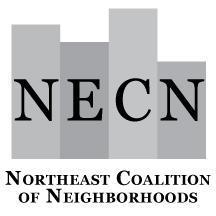 NECN Board of Directors MeetingTuesday, December 19, 20236:30 – 8:00 p.m.Zoom LinkAgenda6:30 p.m.	Welcome, Introductions	(Jimmy and Sean)	Review Agenda 	Approve Board Minutes	
6:45 p.m. 	Acknowledge Neighborhood Representatives	(Jimmy and Sean)Board Member Required DocumentsConfirm Neighborhood Representatives (if any new)Open Parliamentarian Officer Position7:00 p.m. 	Bylaws	(Jona)BylawsDocument with proposed changesWork session?7:15 p.m.	Budget Update7:30 p.m. 	Small Grants ReportVote to accept recommendations7:45 p.m. 	Organization Planning through June 2024Requested Presentations/SpeakersTrainings:NECN Board Members: Rolls/Requirements/DEINeighborhood Board Member7:50 p.m.	Neighborhood Updates/Announcements	(Everyone)Send events to NECN so it can be published in the NECN newsletters 7:55 p.m.	Confirm NECN Meeting Dates for 2024	(Everyone)
8:00 p.m.	Meeting Adjourn		Next Meeting: Tuesday, January 16, at 6:30 p.m. 	

